МИНИСТЕРСТВО ОБРАЗОВАНИЯ, НАУКИ И МОЛОДЕЖИ  РЕСПУБЛИКИ КРЫМ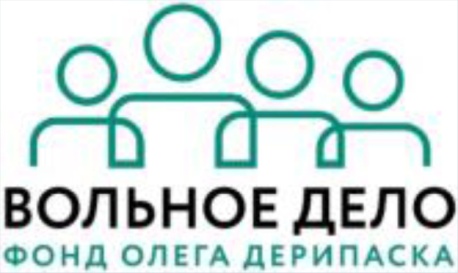 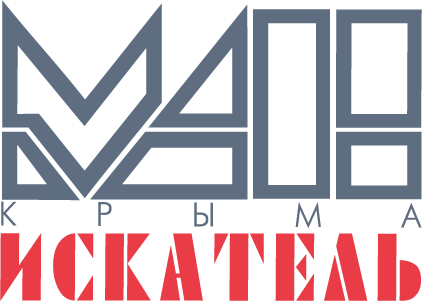 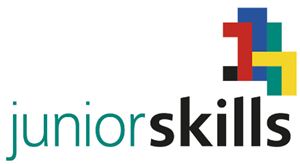 ПРОГРАММАпервый Региональный чемпионат JuniorSkills 
в Республике Крым 12 декабря 2017 годаместо: ГБОУ ДО РК «Дворец детского и юношеского творчества», 
г. Симферополь, просп. Кирова, 51;  ГБОУ ДО РК «МАН «Искатель», г. Симферополь, ул. Гоголя, 2613 декабря 2017 годаместо:  ГБОУ ДО РК «МАН «Искатель», г. Симферополь, ул. Гоголя, 26:площадки: 14 декабря 2017 года место:  ГБОУ ДО РК «МАН «Искатель», г. Симферополь, ул. Гоголя, 26: площадки:15 декабря 2017 годаместо:  ГБОУ ДО РК «МАН «Искатель», г. Симферополь, ул. Гоголя, 26:площадки: 16 декабря 2017 года место:  ГБОУ ДО РК «Дворец детского и юношеского творчества», 
г. Симферополь, просп. Кирова, 5110.00-10.45Регистрация участников (ГБОУ ДО РК «Дворец детского и юношеского творчества»)11.00-12.00Торжественное открытие (ГБОУ ДО РК «Дворец детского и юношеского творчества»)12.00-13.15Перерыв13.15-14.45Работа на площадках (ГБОУ ДО РК «МАН «Искатель»):29 ауд.компетенция «Мобильная робототехника»32 ауд.компетенция «Прототипирование»37 ауд.компетенция «Мультимединая журналистика»15.00-18.00Экскурсионная программа в рамках деловой программы29 ауд.компетенция «Мобильная робототехника»32 ауд.компетенция «Прототипирование»37 ауд.компетенция «Мультимединая журналистика»08.45-10.45Работа на площадках10.45-11.00Кофе-пауза11.00-13.00Работа на площадках13.30-14.30Перерыв15.00-18.00Экскурсионная программа в рамках деловой программы29 ауд.компетенция «Мобильная робототехника»32 ауд.компетенция «Прототипирование»37 ауд.компетенция «Мультимединая журналистика»08.45-10.45Работа на площадках10.45-11.00Кофе-пауза11.00-13.00Работа на площадках13.30-14.30Перерыв15.00-18.00Круглый стол: «Моя будущая профессия»:компетенции «Мобильная робототехника», «Прототипирование» - Физико-технический институт КФУ им. В.И. Вернадского (г. Симферополь, проспект Академика Вернадского, 4);компетенция «Мультимедийная журналистика» - факультет славянской филологии и журналистики Таврической академии КФУ им. В.И. Вернадского 
(г. Симферополь, проспект Академика Вернадского, 2)29 ауд.компетенция «Мобильная робототехника»32 ауд.компетенция «Прототипирование»37 ауд.компетенция «Мультимединая журналистика»08.45-10.45Работа на площадках10.45-11.00Кофе-пауза11.00-13.00Работа на площадках13.00-13.45Игра-рефлексия «Я в мире профессий»13.45-14.45Перерыв15.00-18.00Экскурсионная программа в рамках деловой программы11.00-12.00Закрытие Чемпионата. Награждение12.00Разъезд